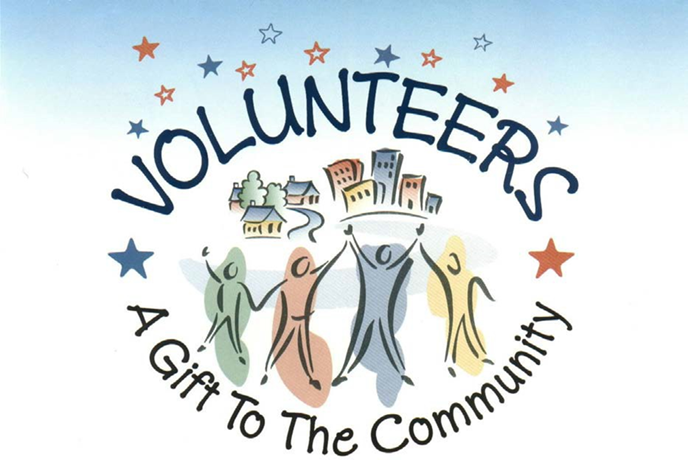 What can I do as a volunteer?Interact with patients, visitors, and staffAdministrative and clerical work
Why should I volunteer?The efforts of our dedicated volunteers help maintain quality services and make each person’s stay more enjoyableOpportunity to put your talents and experience to workBecome a part of a caring, compassionate, and friendly teamFeel a sense of accomplishment and personal satisfactionOpportunity to shadow various healthcare professionals and departments 
How do you get started?Complete an application and submit to the email below. Selected volunteers will be asked to complete the following:Complete a criminal background check. (administered by the Hospital)Complete health screenings and a TB test. (administered by the Hospital)Includes drug test, proof of immunizations for Tetanus, Chicken Pox, MMR, Flu and COVIDCONTACT: Food & Nutrition and Volunteer Services Director (909.394.2719)or email: ruehlein@primehealthcare.com VOLUNTEER MEMBERSHIP APPLICATIONThank you for your interest in becoming a volunteer at Prime Healthcare!  WORK STATUS: ______Employed   ______Retired   ______Unemployed ______Student (Must be 18 years or older)  Current occupation: _____________________________________________________________________   YOUR PREFERENCES FOR VOLUNTEER DAYS AND DUTIES 
QUESTIONNAIRE:
How did you learn of this volunteer opportunity? 	                                                                                                                 	
                                                                                                        Have you volunteered anywhere else?  If yes, where and what were your volunteer duties?  Are you still a volunteer there?_______________________________________________________________________________________________________________________________________________________________________________________________________________________________________________________________________________________________________________
Why are you interested in volunteering at a hospital?_______________________________________________________________________________________________________________________________________________________________________________________________________________________________________________________________________________________________________________
Are there any accommodations needed for you to perform volunteer duties safely and competently?_______________________________________________________________________________________________________________________________________________________________________________________________________________________________________________________________________________________________________________
How do you make connections with new people?_______________________________________________________________________________________________________________________________________________________________________________________________________________________________________________________________________________________________________________
Do you belong to any community organization?  If yes, which ones?_______________________________________________________________________________________________________________________________________________________________________________________________________________________________________________________________________________________________________________
SKILLS/WORK EXPERIENCE:____Accounting    ____Leadership   ____Computer   ____Nursing   ____Teaching   ____Public SpeakingAre there any skills, abilities, or hobbies that you’re proud of?  Example: crafts, music, sports, computer skills, art, etc._______________________________________________________________________________________________________________________________________________________________________________________________________________________________________________________________________________________________________________
Do you speak/write/read another language fluently? _____    Language: ___________________________Do you know someone employed at a Prime Healthcare facility?  [   ] Yes	[   ] NoIf yes, how are they related to you? _______________________________________________________________________If yes, what’s their name, hospital, and department? 	_________________________________________________________________________________________________________________						            _
EMERGENCY INFORMATIONEmergency Contact Name     	          Relationship to you	Cell Phone		Work Phone       	
VOLUNTEER RELEASEAs a volunteer of Prime Healthcare, I agree to abide by all its rules and regulations. I also agree to perform my assigned duties in a courteous and dependable manner to the best of my ability.I understand my obligation to protect patients, families, and members of Prime Healthcare’s staff from improper disclosure of confidential information regardless of its source (i.e., the spoken word, the medical record/patient chart, computer records, financial reports, statistical data, minutes of meetings, personnel files, or other records). Furthermore, I agree that I will not access any information which is not directly related to the performance of my duties.  Violation of any Prime Healthcare policy, especially the confidentiality policy, will be considered a breach of Prime Healthcare’s Code of Ethics and will result in termination of my service.
Volunteer Signature:			            		______	_	Date: ______________________Volunteer Print Name: ____________________________________Full NameFull NameAddress                                                                                        City                       State                              Zip CodeAddress                                                                                        City                       State                              Zip CodeCell PhoneEmail AddressDate of AvailabilityDays of the Week Availability (Check all that apply)□   Monday         □   Tuesday       □ Wednesday□   Thursday       □   Friday           Shift Availability (Check all that apply)□   Morning 8 a.m. to Noon     □  Noon to 4 p.m.□   Other:                                                                          .